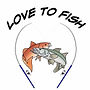 3rd Annual Inshore TournamentIn Memory of Richard WardLove to Serve, Inc. 1622 US Hwy 1Sebastian, FL 32958 Dear Business Owner, Our annual inshore fishing tournament fundraiser will take place on May 20, 2023 at Sebastian Saltwater on the river. All proceeds benefit our local nonprofit organization. We cannot meet our goal without the help of people/companies like you. We are hoping that you will consider donating to help sponsor our event! By giving to the Love to Fish Fishing Tournament, you’ll be directly giving to the Love to Serve, Inc. charity organization! This will help us be able to help more children, veterans, elderly and homeless within our very own community. Please see levels below. If your business does not have the means to donate monetarily but has an item or service, they can donate that we can use to raffle, we do need raffle items too! Or if you would like to donate less than the lowest level that is great, everything helps!! We hope that we can count on your help to make this year’s event one of our best yet!Platinum Sponsor- $500 Business is featured on banner, back of all shirts, posted on website, mentioned on social media, recognized at Captain’s meeting and tournament and business cards/choice of advertisement can be placed in every bag given to participants.Gold Sponsor - $350 Business is featured on banner, back of all shirts, posted on website, mentioned on social media and business cards can be placed in every bag given to participants.Bronze Sponsor - $150 Business is posted on website, mentioned on social media and business cards can be placed in every bag given to participants.Please contact us at 772-584-1751 or lovetoserveirc@gmail.com if you can contribute. You can also visit our website at www.lovetofishtournament.com or www.lovetoserveirc.com All donations are tax deductible when contributing to us! Our EIN# 84-3888298 Thank you in advance for your sponsorship! We hope to see you catch a fish at the tournament! Blessings, 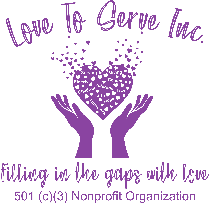 